BADANIA KANDYDATÓW DO SZKÓŁ, UCZNIÓW, STUDENTÓW ORAZ DOKTORANTÓWWojewódzki Ośrodek Medycyny Pracy Centrum Profilaktyczno-Lecznicze w Łodzi realizuje zadania określone w art. 5 ust. 1 pkt 4 i 5 ustawy o służbie medycyny pracy w odniesieniu do:1) kandydatów do szkół ponadpodstawowych lub wyższych i na kwalifikacyjne kursy zawodowe, uczniów i słuchaczy tych szkół, studentów oraz słuchaczy kwalifikacyjnych kursów zawodowych, którzy w trakcie praktycznej nauki zawodu lub stażu uczniowskiego są narażeni na działanie czynników szkodliwych, uciążliwych lub niebezpiecznych dla zdrowia;2) doktorantów, którzy w trakcie kształcenia są narażeni na działanie czynników szkodliwych, uciążliwych lub niebezpiecznych dla zdrowia.Zakres i tryb oraz sposób dokumentowania tych badań jest zgodny 
z Rozporządzeniem Ministra Zdrowia z dnia 26 sierpnia 2019 r. w sprawie badań lekarskich kandydatów do szkół ponadpodstawowych lub wyższych i na kwalifikacyjne kursy zawodowe, uczniów i słuchaczy tych szkół, studentów, słuchaczy kwalifikacyjnych kursów zawodowych oraz doktorantów.Zgodnie z ww. rozporządzeniem szkoła lub uczelnia winna wydać skierowanie 
na badanie lekarskie profilaktyczne.INFORMACJA DLA UCZNIA/STUDENTABadania przeprowadzane są codziennie od poniedziałku do piątku w godzinach od 08.00 do 15.00, w naszych Placówkach – wybierz dogodną dla siebie lokalizację:Wojewódzki Ośrodek Medycyny Pracy Centrum Profilaktyczno-Lecznicze w Łodzi:MOMP ul. Aleksandrowska 61/63, tel. (42) 27-27-803 lub (42) 27-21-808, mompa@wompcpl.euMOMP ul. Tymienieckiego 18, tel. (42) 27-97-280, (42) 25-05-459 lub 797 842 947, mompt@wompcpl.euMOMP al. Piłsudskiego 133B, tel. (42) 27-97-325, (42) 67-49-961 lub 506 474 362, mompp@wompcpl.euZalecane jest wcześniejsze umówienie wizyty poprzez infolinię, pod w/w numerami telefonu lub droga mailową.W celu wyznaczenia terminu badania drogą internetową prosimy o elektroniczne dostarczenie kompletnego skierowania na badania wraz z podaniem numeru telefonu kontaktowego.Wyznaczenie terminu badania lekarskiego oznacza dzień wykonania badania lekarskiego, nie oznacza godziny rozpoczęcia i zakończenia badania.Uwaga! W związku z trwająca pandemią koronawirusa SARS-CoV-2 osoby wchodzące na teren Ośrodka muszą być zaopatrzone we własne środki ochrony osobistej - maseczki oraz długopisy. Wszystkie świadczenia realizujemy z zachowaniem reżimu sanitarnego. Na badanie należy się zgłosić nie wcześniej niż 15 minut przed wyznaczoną godziną badania.PRZYGOTOWANIE DO BADAŃKandydaci do szkół ponadpodstawowych lub wyższych i na kwalifikacyjne kursy zawodowe, uczniowie i słuchacze tych szkół, studenci  oraz słuchacze kwalifikacyjnych kursów zawodowych oraz  uczestnicy studiów doktoranckich 
na badania powinni się zgłosić z:oryginałem skierowania wystawionego przez szkołę lub uczelnię wyższą opatrzonym oznaczeniem placówki dydaktycznej w postaci nadruku, naklejki lub pieczęci, zawierającym jej nazwę (firmę), adres, NIP i REGON oraz pieczątkę lub imię i nazwisko osoby kierującej na badanie lekarskie oraz podpis,dokumentem potwierdzający tożsamość ze zdjęciem,kserokopią dokumentacji medycznej w przypadku chorób przewlekłych (karty informacyjne ze szpitala lub dokumentacja z leczenia w poradni specjalistycznej).okularami, soczewkami kontaktowymi wraz z pojemnikiem na ich przetrzymywanie, aparatem słuchowym – w przypadku ich używania,oświadczeniem o stanie zdrowia pacjenta – dotyczy uczniów/studentów wykonujących badania z art. 75. Ust. 1 pkt. 7 i 8 ustawy z dnia 5 stycznia 2018 roku, o kierujących pojazdami, wypełnionym przez Osobę badaną podlegającą badaniu lekarskiemu, a w przypadku, gdy Osoba badana jest niepełnoletnia wypełnionym przez jej rodzica w rozumieniu art. 4 pkt 19 ustawy z dnia 14 grudnia 2016 r. – Prawo oświatowe - w załączeniu.Uczniowie/studenci powinni zgłaszać się na badania na czczo.WAŻNE!Kandydaci niepełnoletni zgłaszają się z rodzicem lub opiekunem prawnym bądź 
z pisemną zgodą rodzica na przeprowadzenie badań  (w przypadku osób  poniżej 16 roku życia  rodzic lub opiekun prawny musi być obecny przy badaniu lekarskim, osoby pomiędzy  18 rokiem życia jeśli zgłaszają się na badania bez  rodzica czy opiekuna prawnego powinny posiadać pisemną zgodę w/w osób na przeprowadzenie takich badań - w załączeniuDane dotyczące przedstawiciela ustawowego (rodzica/opiekuna prawnego) lub opiekuna faktycznego:Imię i nazwisko ………………………………………………………………………………PESEL lub nr dokumentu tożsamości ………………………………………………………Adres zamieszkania …………………………………………………………………………Stosunek do małoletniego ……………………………………………………………………ZGODA NA UDZIELENIE ŚWIADCZENIA ZDROWOTNEGO BEZ OBECNOŚCI PRZEDSTAWICIELA USTAWOWEGO (RODZICA/OPIEKUNA PRAWNEGO) BĄDŹ OPIEKUNA FAKTYCZNEGO*Dla Wojewódzkiego Ośrodka Medycyny Pracy Centrum Profilaktyczno-Leczniczego w ŁodziOświadczam, że wyrażam zgodę na przeprowadzenie badania lekarskiego lub/i udzielenie innego świadczenia zdrowotnego w ramach badań wykonywanych na podstawie Rozporządzenia Ministra Zdrowia z 26 sierpnia 2019 r. sprawie badań lekarskich kandydatów do szkół ponadpodstawowych lub wyższych i na kwalifikacyjne kursy zawodowe, uczniów i słuchaczy tych szkół, studentów, słuchaczy kwalifikacyjnych kursów zawodowych oraz doktorantów oraz Rozporządzenia Ministra Zdrowia z 29 sierpnia 2019 r. w sprawie badań lekarskich osób ubiegających się o uprawnienia do kierowania pojazdami i kierowców.…………………………………………………………………… ……………………………………( Nazwisko i imię małoletniego pacjenta, PESEL/data urodzenia )w dniu (data usługi medycznej) ……………………………… bez obecności przedstawiciela ustawowego (rodzica/opiekuna prawnego) lub opiekuna faktycznego w/w pacjenta małoletniego.…………………………………………………………………… ………………………………                                    ( miejscowość, data, czytelny podpis osoby składającej oświadczenie)Zgoda pacjenta, który ukończył 16 lat na przeprowadzenie badania lekarskiego lub/i udzielenie innego świadczenia zdrowotnego:……………………………………………………………………………………………………………       ( miejscowość, data, czytelny podpis pacjenta)*zgoda nie dotyczy udzielania świadczeń zdrowotnych o podwyższonym ryzyku dla pacjenta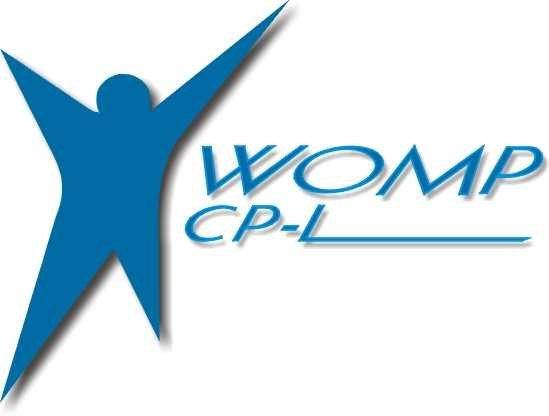 